ПЛАН  ПО ОБРАЗОВАТЕЛЬНЫМ ОБЛАСТЯМ, НАПРАВЛЕННЫХ НА РЕШЕНИЕЗАДАЧ ОСНОВНОЙ ОБРАЗОВАТЕЛЬНОЙ ПРОГРАММЫ ДЕТСКОГО САДАВ РАМКАХ РЕАЛИЗАЦИИ ПРОЕКТА«ВИРТУАЛЬНЫЙ ДЕТСКИЙ САД «ПЛАНЕТА ДЕТСТВА»для детей раннего дошкольного возраста (2-3 года)тема: «От зернышка к хлебушку»  с 14.09.20 г. по 18.09.20г.НаправлениеСодержаниеПознавательное развитие(Ребенок и окружающий мир) 1.«Воробушек - воробей»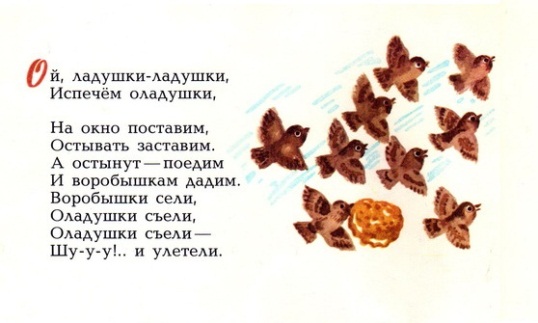 Задание. Во  время прогулки, мама обрыщет внимание ребенка на воробья, кто это сидит на веточке? (воробышек). Посмотри, какие у него красивые, коричневые перышки. Все тело у воробушка покрыто перышками, они его защищают от дождя и холода. Что есть, у воробышка? (клюв, лапки, крылышки). Покажи, где у него есть клюв, лапки, крылышки.- Что умеет делать воробышек? (летать, прыгать, чирикать, клевать зернышки). Воробушек маленький, давай мы с тобой споем ему песенку «Ой, ладушки - ладушки». Ой, ладушки – ладушки, Испечём оладушки, На окно поставим, Остывать заставим. А остынут – поедим И воробушкам дадим.Воробушки сели, Оладушки съели – Шшу-у-у!...И улетели. Мама с ребенком поют эту потешку  2 -3 раза. Материал: воробьй.2.ФЭМП 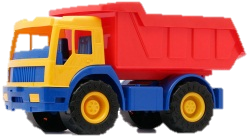 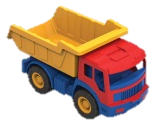 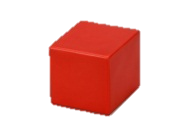 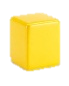 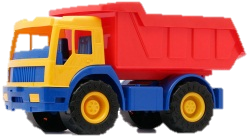 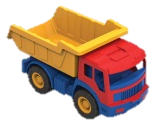 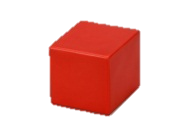 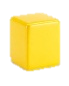 Дидактическая игра «Большой - маленький». Задание. К нам сегодня в гости прискакал зайчик. Зайчик пришел не с пустыми руками, он принес нам в корзинке погремушки. А для чего они нужны? (Чтобы играть)- Давайте с ними поиграем. - По звучали ими. А теперь спрячем погремушки за спину, поднимем высоко над головой, спрячем за голову (повт. 2-3 раза). Зайчику очень понравилось, как мы играли. Смотри, у зайчика в корзине есть еще машины и кубики. - Какая это машина? Большая или маленькая?- Правильно, маленькая, а значит кубики мы туда положим тоже маленькие.- А в большую машину? Правильно большие кубики.- Давайте поможем зайчику разложить кубики по машинам. Ребенок раскладывает кубики по машинам. Зайчик благодарит ребенка и уезжает на машине. Материал: зайчик, погремушки, машинка большая и маленькая, кубики большой и маленькийРечевое развитие1.Речевое развитие Потешка «Пошел котик на торжок».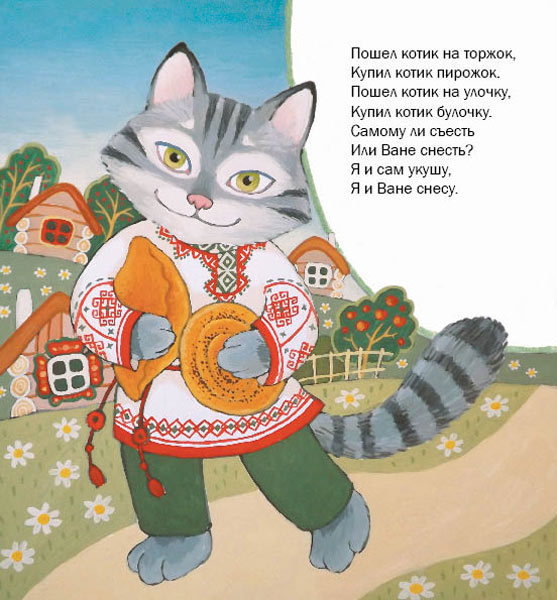 Задание. За дверью в комнате слышится царапанье. Мама призывает ребенка прислушаться. (Царапанье повторяется. Затем звучит мяуканье кошки)-Мама: чей голос ты слышите? Ребенок отвечает. Правильно. Это кошкин голосок. - Где котик? (мама открывает дверь) Вот котик! Его зовут Васька.-Как зовут кота? Посмотрите, какая у котика пушистая шубка, мягкие лапки, а в лапках-царапки! А где у кота глазки? А где ушки, хвостик (Ребенок показывает или отвечает). Как котик мяукает? (Мяу-мяу-мяу) Скажи, каким ласковым словом мы называем кота? (Котик.)У Васьки корзинка, посмотрим, что в ней? Обращаю внимание детей на то, что котик что-то прошептал на ухо. Оказывается котик сегодня ходил на торжок он очень устал, пусть отдохнёт, а мы посмотрим, что он там делал? Пошел котик на торжок, Купил котик пирожокПошел котик на улочку,Купил котик булочку.Самому ли съестьИли Ване (имя ребенка) снесть?Я и сам укушу,Да и Ване (имя ребенка) снесу.А теперь ты мне расскажи, куда котик пошел? Что он там купит? Как ты думаешь, он с тобой поделился? Почему? (поделиться, он добрый, не жадный).Сходил котик на Торжок,Купил котик пирожок,Пошел котик на улочку,Купил котик булочку.Котик: - Самому ли есть, или Ванечке с несть?Мама: Спасибо, тебе, котик за угощения! Молодец котик, умеет делиться. Мама обращается к ребенку не нужно быть жадным. Хорошо быть добрым, щедрым, способным делиться. Ведь, если ты будете делиться, и с тобой все будут делиться. Кот Васька убегает. Материал: игрушечный кот или живой если дома есть, корзинка с муляжами булочных изделий.2.Художественная литература Чтение сказки «Колобок»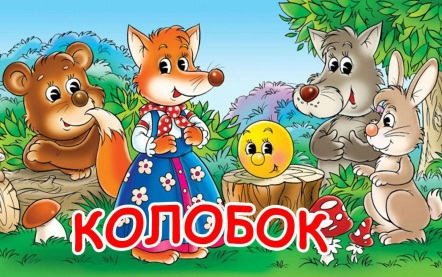 Задание. Мама читает ребенку сказку и проводит беседу, задавая вопросы по произведению. Можно показать ребенку театр по сказке «Колобок». Материал: книжка «Колобок» или мультфильм. Художественно эстетическое развитие  1. Лепка «Колобок»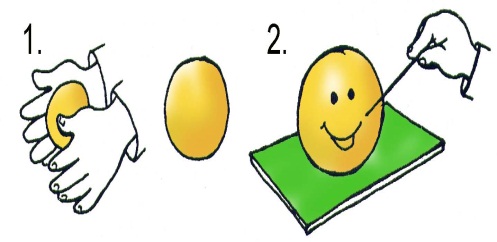 Задание. Мама рассказывает сказку. Жили-были старик со старухой. Испекла бабушка колобок и поставила его остывать, посмотрите, кто у меня в руках? Ребенок - Колобок. Мама - Кто его испёк? Ребенок - Бабушка. Мама - Кого колобок встретил в лесу? Ребенок - Зайчика, волка, лису.Мама – Не захотел колобок сидеть на подоконнике, ушел от бабушки и дедушки, горюют они, просят тебя помочь им, чем же можем помочь – испечем другого колобка, ребенок?Пальчиковая гимнастика «Колобок»Лепим вместе колобка, (имитация лепки)Месим тесто мы слегка (сжимаем и разжимаем пальцы)А потом его катаем, (катаем)На окошечко сажаем (раскрывают ладони)Он с окошка прыг, прыг-скок, (хлопают в ладони)Укатился в лес, дружок! (вращение кистями).Мама – Давай, вылепим колобка, чтобы поиграть с ним.  Берем кусочек желтого пластилина, кладём на ладошку и круговыми движением рук превращаем в шар. (Если ребенку трудно катать между ладонями, можно катать на досочке) Мама – посмотри, какой получился у нас колобок красивый, круглый. Материал: доска, пластилин, игрушка колобка или картинка.2. Рисование «Зернышки для цыплят»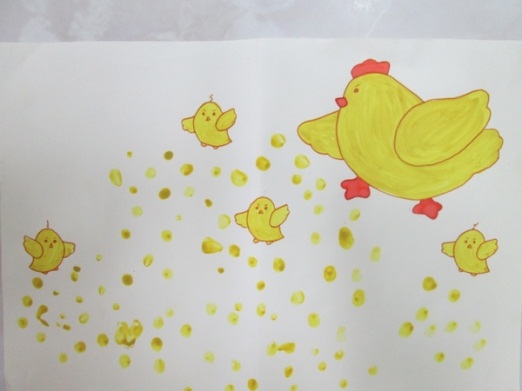 Задание. В гости приходят курочка и цыпленок. - Здравствуй, курочка, здравствуй, цыпленок. Давай маму курочку и цыпленка угостим. Что же они любят кушать? (зернышки) Посмотри, как курочка учит цыпленка искать зернышки. Проводится дидактическая игра «Найдите зернышки». Курочка ходит и зовет цыпленка: «Ко-ко-ко, ко-ко-ко, Не ходите далеко, Лапками гребите, зернышки ищите».Мама имитирует поиск цыпленком зернышек и не находит. Обращается к ребенку: «Давайте поможем цыпленку найти зернышки. Сначала мы их нарисуем. Ребенок набирает краску на пальчик и рисует на альбомном листе пальчиками горошины, зернышки. После того, как ребенок нарисовал пальчиками зернышки. Мама курочка благодарит ребенка и курочка и цыпленок возвращаются на птичьи двор.Материал: игрушки – курочка с цыпленком, альбомный лист, краска для рисования пальчиками (гуашь развести водой с добавлением небольшого количества крахмала или мыльного раствора),3. Конструирование «Заборчик вокруг огорода». 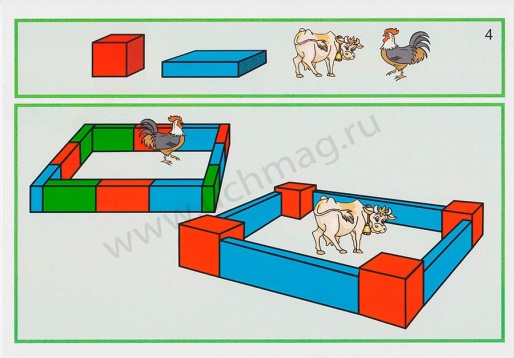 Задание. Мама издает голос петушка «Ку-ка-ре-ку». Кто же к нам сегодня пришел в гости? (говорит ребенок-петушок). Здравствуй петушок, какой-то голосок у тебя грустный, что – то случилось? Петушок говорит: нашел я колосок, собрал из колоска все зернышки и посадил их в землю. Зернышки проросли, увидел их мишка и захотел их выдергать, но не успел, я вовремя подоспел. Что же мне делать, чтобы в огороде мои колоски не рвали? Ребенок: надо построить забор вокруг огорода, тогда мишка не будет рвать колоски. (Если ребенок затрудняется ответить, мама помогает ему). Берем кирпичик, ставим на узкую грань, рядом ставим еще один кирпичик и еще один плотно друг к другу. У нас получился высокий забор. Ребенок строит из кирпичиков огород. Петушок садится на жердочку в огороде и благодарит ребенка за помощь.Материал: 3 кирпичиков желтого и 3 кирпичиков красного цвета, можно другого цвета кирпичики, игрушка медвежонка и петушка.  